Oakthorpe Donisthorpe and Acresford Parish CouncilAll Cost Centres and Codes14 November 2022 (2022-2023)Summary of Receipts and PaymentsAdministration - Parish CouncilCodeTitleBudgetedActualVarianceReceiptsPaymentsBudgetedActualVarianceNet Position+/- Under/over spend 19Equipment & Furniture (N/A) 20Printing & Stationery 550.00 171.60 378.40 378.40 (68%) 21Postage 55.00 20.60 34.40 34.40 (62%) 22Phone Charges & Broadband 400.00 5.37 394.63 394.63 (98%) 23Subscriptions 950.00 597.90 352.10 352.10 (37%) 24Software & Web Support 2,000.00 1,117.25 882.75 882.75 (44%) 25Advertising & Promotions 110.00 140.00-30.00-30.00 (-27%) 26Insurance 1,819.00 1,818.97 0.03 0.03 (0%) 27Audit Fees 660.00 400.00 260.00 260.00 (39%) 28Legal Fees 1,000.00 1,000.00 1,000.00 (100%) 29Consultancy Fees 2,500.00 2,500.00 2,500.00 (100%) 30Bank Charges 90.00 61.87 28.13 28.13 (31%) 31Miscellaneous 50.00-50.00-50.00 (N/A) 74Chairman's Allowance 165.00 165.00 165.00 (100%) 81Member Training and Development 550.00 130.00 420.00 420.00 (76%) 91Meeting room hire 510.00 157.50 352.50 352.50 (69%) 92Office - HW 600.00 400.00 200.00 200.00 (33%) 11,959.00 5,071.06 6,887.94SUB TOTAL 6,887.94 (57%)Community InitiativesCodeTitleBudgetedActualVarianceReceiptsPaymentsBudgetedActualVarianceNet Position+/- Under/over spend 41Special Grant Fund 1,628.00 1,628.00 1,628.00 (100%) 87Vehicle activated signs VAS/MVAS 5,000.00 4,599.00 401.00 401.00 (8%) 88Community Engagement 1,500.00 2,607.48-1,107.48-1,107.48 (-73%) 89Community Defibrillator 366.00 135.00 231.00 231.00 (63%) 8,494.00 7,341.48 1,152.52SUB TOTAL 1,152.52 (13%)Election CostsCodeTitleBudgetedActualVarianceReceiptsPaymentsBudgetedActualVarianceNet Position+/- Under/over spend 73Election Costs (N/A)SUB TOTAL (N/A)INCOMECodeTitleBudgetedActualVarianceReceiptsPaymentsBudgetedActualVarianceNet Position+/- Under/over spend 1Precept 81,000.00 81,000.00 (0%) 5Rents and Wayleaves 375.00 367.50-7.50-7.50 (-2%) 6Bank Interest 20.00 117.23 97.23 97.23 (486%) 7VAT Refund 5,091.47 5,091.47 5,091.47 (N/A) 8Miscellaneous Income 8,807.71 8,807.71 8,807.71 (N/A)Page No.1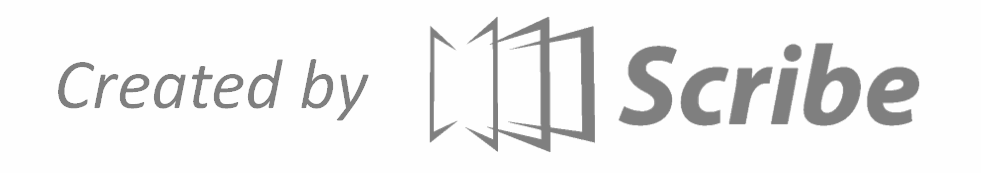 Oakthorpe Donisthorpe and Acresford Parish CouncilAll Cost Centres and Codes14 November 2022 (2022-2023)Summary of Receipts and Payments 95,383.91 81,395.00 13,988.91SUB TOTAL 13,988.91 (17%)Joint Burial Committee - Donisthorpe CemeteryCodeTitleBudgetedActualVarianceReceiptsPaymentsBudgetedActualVarianceNet Position+/- Under/over spend 76Funding 6,000.00 4,431.76 1,568.24 1,568.24 (26%) 6,000.00 4,431.76 1,568.24SUB TOTAL 1,568.24 (26%)Land & Property - Leisure CentreCodeTitleBudgetedActualVarianceReceiptsPaymentsBudgetedActualVarianceNet Position+/- Under/over spend 62Building Maintenance 4,000.00 577.50 3,422.50 3,422.50 (85%) 63Fire and Security Costs 1,000.00 1,000.00 1,000.00 (100%) 64MUGA (N/A) 69Refuse Charges 495.00 234.00 261.00 261.00 (52%) 5,495.00 811.50 4,683.50SUB TOTAL 4,683.50 (85%)Land & Property - Parish CouncilCodeTitleBudgetedActualVarianceReceiptsPaymentsBudgetedActualVarianceNet Position+/- Under/over spend 42Salary - Handyman 6,141.00 6,141.00 6,141.00 (100%) 47Grounds Maintenance 18,700.00 3,923.24 14,776.76 14,776.76 (79%) 50Play Equipment - Repairs & Replacements 1,320.00 254.50 1,065.50 1,065.50 (80%) 54Refuse Charges 550.00 234.00 316.00 316.00 (57%) 55Street Furniture 1,000.00 412.50 587.50 587.50 (58%) 72Notice Boards 1,000.00 1,000.00 1,000.00 (100%) 93land rental 107.00 107.00 107.00 (100%) 28,818.00 4,824.24 23,993.76SUB TOTAL 23,993.76 (83%)Reserve FundsCodeTitleBudgetedActualVarianceReceiptsPaymentsBudgetedActualVarianceNet Position+/- Under/over spend 94Memorial Grounds 3,500.00-3,500.00-3,500.00 (N/A) 95MUGA 26,883.00-26,883.00-26,883.00 (N/A) 30,383.00-30,383.00SUB TOTAL-30,383.00 (N/A)Section 137CodeTitleBudgetedActualVarianceReceiptsPaymentsBudgetedActualVarianceNet Position+/- Under/over spend 75Section 137 220.00 36.00 184.00 184.00 (83%)Page No.2Oakthorpe Donisthorpe and Acresford Parish CouncilAll Cost Centres and Codes14 November 2022 (2022-2023)Summary of Receipts and Payments 220.00 36.00 184.00SUB TOTAL 184.00 (83%)Staffing Costs - Parish CouncilCodeTitleBudgetedActualVarianceReceiptsPaymentsBudgetedActualVarianceNet Position+/- Under/over spend 9Salaries 17,287.00 9,732.59 7,554.41 7,554.41 (43%) 10Tax & National Insurance 1,468.00 932.45 535.55 535.55 (36%) 11Pension Contributions 659.00 529.24 129.76 129.76 (19%) 12Subsistence 100.00 100.00 100.00 (100%) 13Training  & Development 500.00 64.39 435.61 435.61 (87%) 77Agency Staff (N/A) 20,014.00 11,258.67 8,755.33SUB TOTAL 8,755.33 (43%) 95,383.91 81,395.00 81,000.00 64,157.71 95,383.91 71,513.03 7,355.32 16,842.29 13,988.91NET TOTALV.A.T.GROSS TOTALSummary 30,831.20 (18%)Page No.3